.ПРОТОКОЛ заседания конкурсной комиссииАКЦИОНЕРНОЕ ОБЩЕСТВО «ВАГОНРЕММАШ» (АО «ВРМ»)«11» июля 2019г.								  № ВРМ – ОК/24 - КК1Присутствовали:Повестка дня:О подведении итогов открытого конкурса № ОК/24-АО «ВРМ» /2019 (далее-открытый конкурс) на право заключения Договора поставки оборудования для ремонта пассажирских вагонов модели 61-826 с обновленным интерьером и оборудования штабного вагона модели 47-К без СКБ и СПП (далее-Товар) для нужд Тамбовского ВРЗ, Воронежского ВРЗ –филиалов АО «ВРМ» в 2019-2020 г.Информация представлена начальником сектора по проведению конкурсных процедур и мониторингу цен на закупаемые ТМЦ Беленковым С.А.Комиссия решила:           1. Согласиться с выводами и предложениями экспертной группы (протокол от «11» июля 2019 г. № ВРМ – ОК/24 – ЭГ2).           2. В связи с тем, что единственный претендент ООО «Электронные Инженерные Системы», признан участником открытого конкурса № ОК/24-АО «ВРМ» /2019 по лоту 1 и лоту 2, согласно пп. 3) п. 2.9.9. конкурсной документации признать открытый конкурс № ОК/24-АО ВРМ/2019 несостоявшимся.       В соответствии с п. 2.9.10 конкурсной документации поручить службе МТО УС АО «ВРМ» в установленном порядке обеспечить заключение договора с ООО «Электронные Инженерные Системы» по лоту 1 со стоимостью предложения 315 554 420 (Триста пятнадцать миллионов пятьсот пятьдесят четыре тысячи четыреста двадцать) рублей 00 копеек без НДС и 378 665 304 (Триста семьдесят восемь миллионов шестьсот шестьдесят пять тысяч триста четыре) рубля 00 копеек с учетом всех налогов, включая НДС, указанного в его финансово-коммерческом предложении.       В соответствии с п. 2.9.10 конкурсной документации поручить службе МТО УС АО «ВРМ» в установленном порядке обеспечить заключение договора с ООО «Электронные Инженерные Системы» по лоту 2 со стоимостью предложения 60 756 480 (Шестьдесят миллионов семьсот пятьдесят шесть тысяч четыреста восемьдесят)  рублей 00 копеек без НДС и 72 907 776 (Семьдесят два миллиона девятьсот семь тысяч семьсот семьдесят шесть) рублей 00 копеек с учетом всех налогов, включая НДС, указанного в его финансово-коммерческом предложении.Решение принято единогласно.Подписи.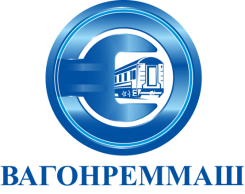 АКЦИОНЕРНОЕ ОБЩЕСТВО «ВАГОНРЕММАШ»105005, г. Москва, наб. Академика Туполева, дом 15, корпус 2, офис 27тел. (499) 550-28-90, факс (499) 550-28-96, www.vagonremmash.ruПредседатель Конкурснойкомиссии									Члены Конкурсной комиссии: